22 августа на корте с. Сосновка состоялся открытый турнир по мини-футболу, организатором которого выступил инструктор по спорту ДЦ «Исток» - Евгений Велюго. Выступало 7 команд из: г. Усолье-Сибирское, п. Тайтурки, 
п. Белореченский, с. Сосновка, п. Тельмы.Прошёл настоящий футбольный марафон, который длился семь часов. В общем, получился 21 матч.1 место:  г. Усолье-Сибирское2 место: п. Белореченский3 место: п. Тельма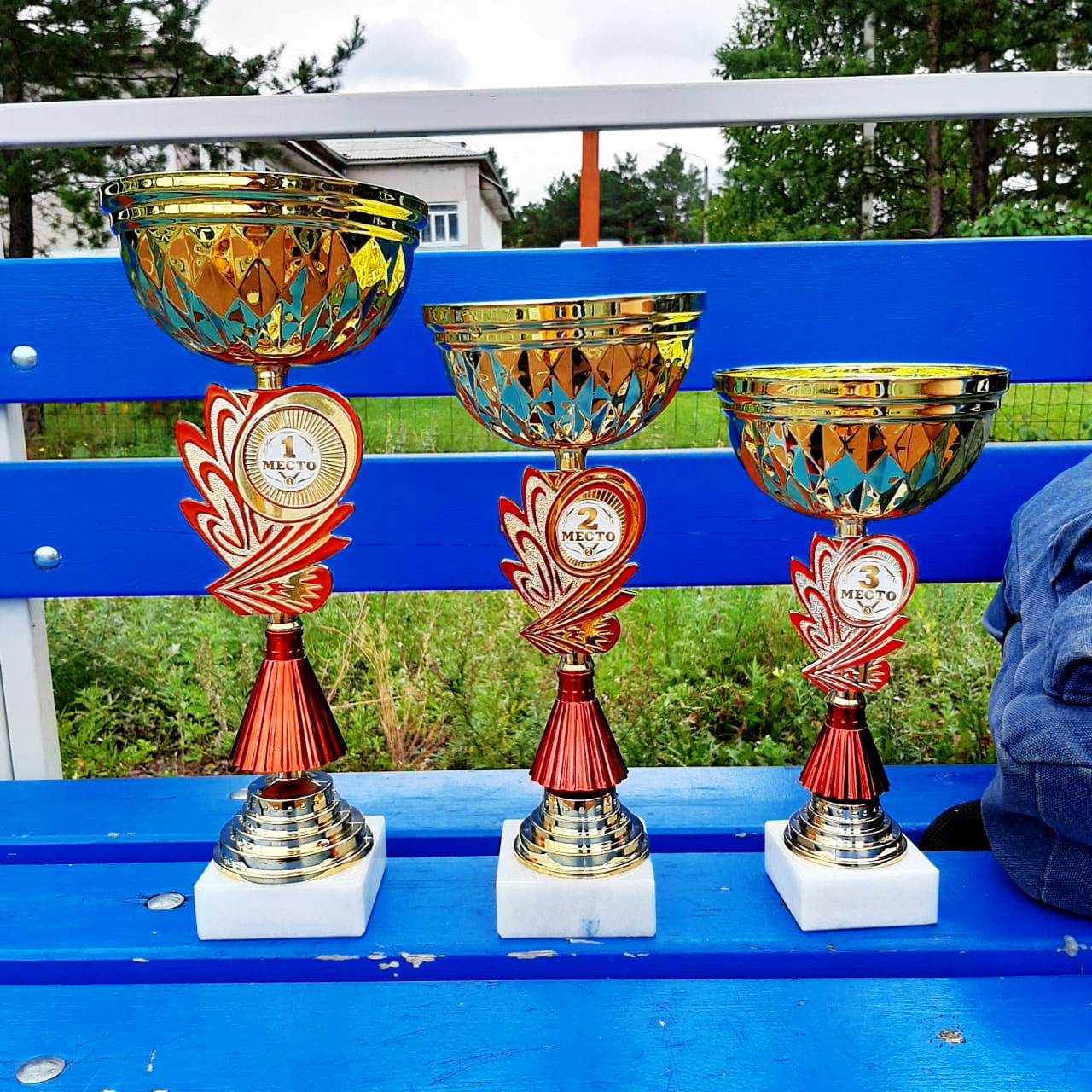 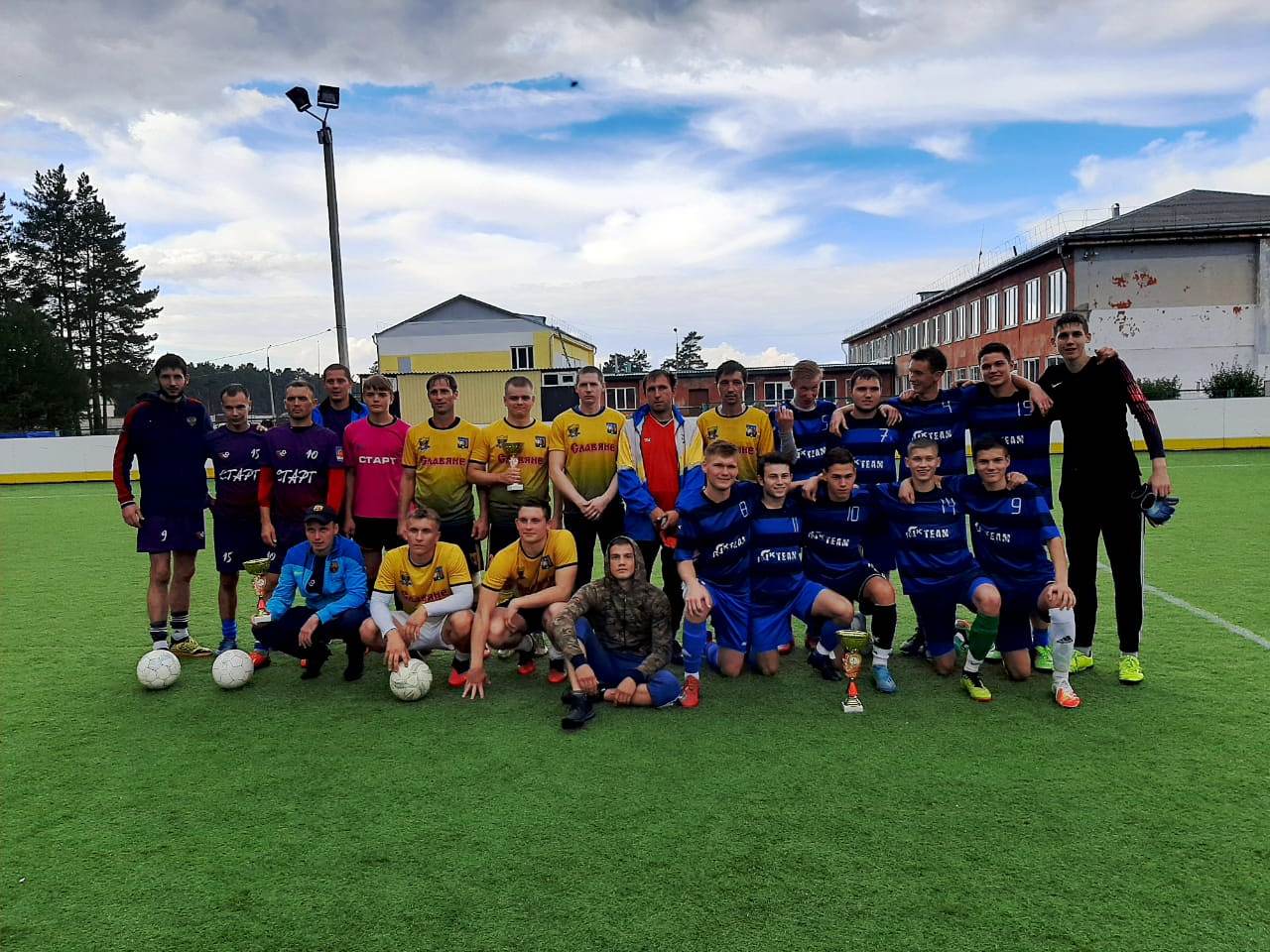 